«Дом»Стук, стук, стук- постук,Раздается где то стук.Молоточки стучат, строят домик для зайчат(кулачками друг о друга стучим)Вот с такой крышей (ладошки над головой)Вот с такими стенами (ладошки около щек)Вот с такими окнами (ладошки перед лицом)Вот с такой дверью (одна ладошка перед лицом)И вот с таким замком (сцепили ручки)На двери висит замокКто его открыть бы мог?Мы замочек покрутили,Мы замочек повертели, Мы замочком постучалиИ открыли (расцепили ручки)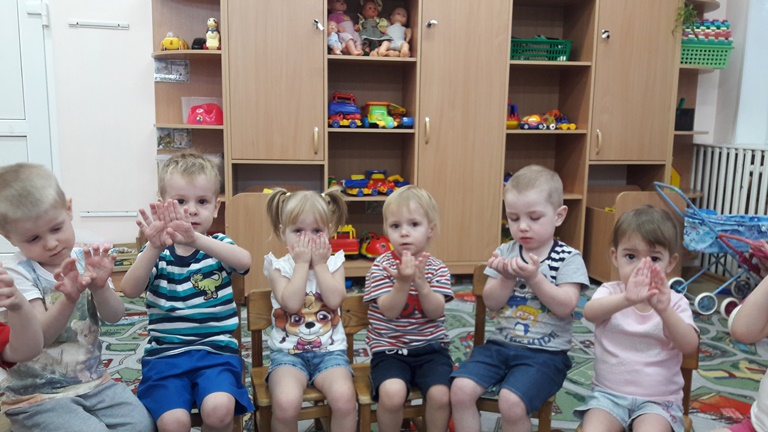 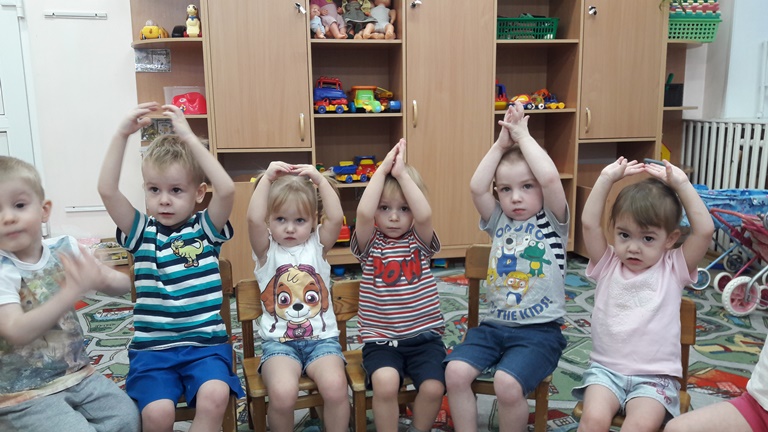 